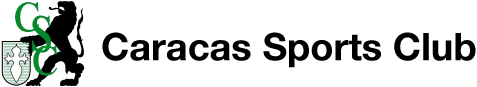 AUTORIZACION DE CARGO A TARJETA DE CREDITO INTERNACIONALA fin de mantener solvente el estado de cuenta correspondiente a la Acción Nº __________, autorizo el cargo en forma automática en mi tarjeta de crédito abajo identificada.Las deudas que pueden ser cobradas a través de ella son únicamente aquellas correspondientes a: cuota de mantenimiento mensual, invitaciones, alquiler de lockers. En consecuencia, eximo al Caracas Sports Club, A.C., de los cargos que pueda hacer el agente mercantil recaudador de fondos de mi tarjeta de Crédito en mi cuenta y acuerdo asumir el recargo administrativo correspondiente.Nombre del Titular de la tarjeta:Número de Tarjeta de CréditoFecha de VencimientoCódigo de SeguridadACEPTADOFirma:Nombre y Apellido:Fecha: